Publicado en España el 07/09/2017 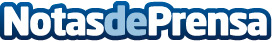 GironaNoticies.com cumple doce años con novedadesEl portal, que este año ha estrenado nuevo diseño, es la cabecera referencial del grupo GN, que se expandirá en breve en Tarragona y AndorraDatos de contacto:Girona NotíciesNota de prensa publicada en: https://www.notasdeprensa.es/gironanoticies-com-cumple-doce-anos-con_1 Categorias: Telecomunicaciones Comunicación Sociedad E-Commerce http://www.notasdeprensa.es